Муниципальное бюджетное общеобразовательное учреждение «Чесноковская средняя общеобразовательная школа»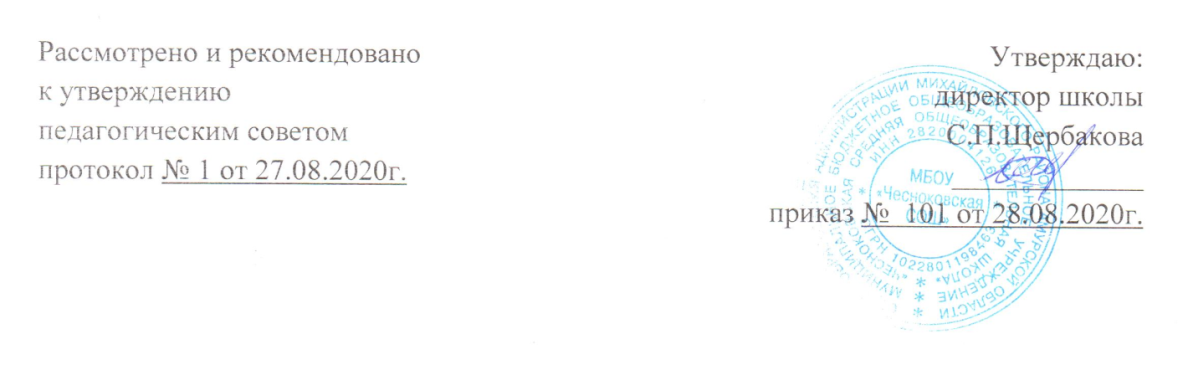 Рабочая программа учебного предмета «Обществознание»для 9 классаСрок реализации: 2020 – 2021 учебный годСоставитель: учитель истории и обществознанияБережная Татьяна Александровна,высшая квалификационная категорияс. Чесноково2020 год Пояснительная запискаНормативные документы, на основании которых разработана рабочая программа :Федеральный закон «Об образовании в РФ» от 29.12.2012г.  № 273-ФЗ.2.Примерные программы  по учебным предметам. Обществознание. 5 – 9 классы. М. : Просвещение, 2019. (Стандарты второго поколения).3. Рабочие программы. Обществознание. 5-9 кл. / Боголюбов (ФГОС) Авторы: Боголюбов Л. Н., Городецкая Н. И., Иванова Л. Ф. и др. М.: «Просвещение» 2019 г4. Обществознание. 9 класс: учеб. для общеобразоват. организаций/ (Л.Н. Боголюбов и др) - М.: Просвещение, 2019.Цели и задачи, решаемые при реализации рабочей программы:- дать целостное представление об обществе, в котором живем, основных сферах общественной жизни, о процессе восприятия социальной (в том числе правовой) информации и определения собственной позиции; правовой культуры, основы политических знаний, способности к самоопределению и самореализации;-  содействовать формированию у учащихся, детей старшего подросткового возраста, целостного представления о тенденциях и закономерностях развития человеческого общества, его социальной структуре, политических институтов, экономического базиса и духовной сферы, становлению правосознания и гражданской позиции;-  помочь ориентироваться в текущих событиях общественно-политической жизни.Обществознание является интегративным курсом, в котором содержатся основы знаний целого ряда социальных и гуманитарных дисциплин, а именно философии (включая этику), экономики, социологии, психологии, права, политологии и культурологии.Функции курса обществознания для 9 класса заключаются в следующем:  обучить правилам пользования научными инструментами, теориями и методами,сформировать аналитическое мышление школьника, способность самостоятельно разбираться в существе вопроса, подготовиться к будущей профессиональной деятельности,воспитать социально активную личность, имеющую гуманистическое мировоззрение и способную отстаивать демократические идеалы и защищать патриотическую позицию,подготовить подростка к жизни во взрослом мире, предоставив исчерпывающую информацию об окружающем обществе;формировать научные представления, которые составляют первоначальные основы нравственной, правовой и политической культуры;развивать умения ориентироваться в потоке разнообразной информации и типичных жизненных ситуациях;воспитание общероссийской идентичности, гражданской ответственности, уважения к социальным нормам; приверженности гуманистическим и демократическим ценностям, закрепленным в Конституции Российской Федерации;способствовать освоению на уровне функциональной грамотности системы знаний, необходимых для социальной адаптации в обществе; основных социальных ролях; позитивно оцениваемых обществом качествах личности, позволяющих успешно взаимодействовать в социальной среде; сферах человеческой деятельности; способах регулирования общественных отношений; механизмах реализации и защиты прав человека и гражданина;формировать опыт применения полученных знаний для решений типичных задач в области гражданско-общественной деятельности; в межличностных отношениях.Общая характеристика учебного предмета         Курс «Обществознание» для 9 класса является продолжением начатого в 8 классе систематического, целостного рассмотрения общества в единстве экономической, социальной, духовной и политической сфер человеческой деятельности, её правового регулирования. Изучение курса в 9 классе расширяет для учащихся возможность самостоятельно ориентироваться в общественно-политической жизни, формирует их правосознание, способствует профессиональному выбору учеников в будущем.     Курс обществознания в 9 классе включает в себя следующие разделы: «Политика», «Гражданин и государство», «Основы российского законодательства». Раздел «Политика» дает девятиклассникам обобщённое представление о власти, об отношениях между органами власти, раскрывает роль государства в жизни общества, дает учащимся представление о возможности участия граждан в управлении делами общества.Разделы «Гражданин и государство» и «Основы российского законодательства» направлены на интеграцию учащихся в сложный и обширный мир права и закона. Особое внимание уделено изучению элементов конституционного права РФ, подробно рассматриваются основы государственного строя России (федеративного устройства, системы органов власти и пр.), а также механизм реализации и защиты прав и свобод гражданина РФ. Учащимся даются систематизированные знания о праве.На каждом этапе реализуются межпредметные связи с курсом истории и другими учебными дисциплинами.      Изучение содержания курса по обществознанию в основной школе осуществляется во взаимосвязи с содержанием программ дополнительного образования, деятельностью детских общественных организаций, реальной жизнью школьного коллектива. Одной из задач этой работы выступает создание иммунитета и формирование нетерпимости к правонарушениям, наркомании, другим негативным явлениям.    Достижение поставленных целей, успешное овладение учебным содержанием данного предмета предполагают использование разнообразных средств и методов обучения.      Программа по обществознанию для основной школы призвана помочь выпускникам основной школы осуществить осознанный выбор путей продолжения образования, а также будущей профессиональной деятельности.Место предмета в федеральном базисном учебном плане	Федеральный базисный учебный план для образовательных учреждений Российской Федерации предусматривает обязательное изучение обществознания на уровне основного общего образования  (9 класс) в объеме 34 часа в год.              Программа и планирование соответствуют требованиям Федерального государственного стандарта. По базисному учебному плану МБОУ «Чесноковская СОШ» на изучение  обществознания в 9 классе предусмотрено 34 часа в год (из расчета 1 часа в неделю). Информация об используемом учебно – методическом комплекте: Обществознание. 9 класс: учеб. для общеобразоват. организаций/ (Л.Н. Боголюбов и др) - М.: Просвещение, 2019.      Обществознание. Поурочные разработки. 9 класс: пособие для учителей общеобразоват. учреждений /Л.Н. Боголюбов, Н.И. Городецкая, Л.Ф. Иванова; под ред.  Л.Н. Боголюбова,   А.И. Матвеева.  Рос. акад. наук, М.: Просвещение, 2020.О.А Котова Т.Е. Лискова. Обществознание. Рабочая тетрадь. Учебное пособие для общеобразовательных организаций. 6-е изд., переработанное. М.: Просвещение, 2019Планируемые предметные  результаты изучения учебного предметаЛичностными результатами выпускников основной школы, формируемыми при изучении содержания курса по обществознанию, являются: - мотивированность и направленность на активное и созидательное участие в будущем в общественной и государственной жизни; - заинтересованность не только в личном успехе, но и в развитии различных сторон жизни общества, в благополучии и процветании своей страны; - ценностные ориентиры, основанные на идеях патриотизма, любви и уважения к Отечеству; на отношении к человеку, его правам и свободам как высшей ценности; на стремлении к укреплению исторически сложившегося государственного единства; на признании равноправия народов, единства разнообразных культур; на убежденности в важности для общества семьи и семейных традиций; на осознании необходимости поддержания гражданского мира и согласия и своей ответственности за судьбу страны перед нынешними и грядущими поколениями; Метапредметные результаты изучения обществознания выпускниками основной школы проявляются в: - умении сознательно организовывать свою познавательную деятельность (от постановки цели до получения и оценки результата); -умении объяснять явления и процессы социальной действительности с научных, социально-философских позиций; рассматривать их комплексно в контексте сложившихся реалий и возможных перспектив; - способности анализировать реальные социальные ситуации, выбирать адекватные способы деятельности и модели поведения в рамках реализуемых основных социальных ролей (производитель, потребитель и др.); - овладении различными видами публичных выступлений (высказывания, монолог, дискуссия) и следовании этическим нормам и правилам ведения диалога; - умении выполнять познавательные и практические задания, в том числе с использованием проектной деятельности на уроках и в доступной социальной практике, на:  использование элементов причинно-следственного анализа; 2) исследование несложных реальных связей и зависимостей; 3) определение сущностных характеристик изучаемого объекта; выбор верных критериев для сравнения, сопоставления, оценки объектов; 4) поиск и извлечение нужной информации по заданной теме в адаптированных источниках различного типа; 5) перевод информации из одной знаковой системы в другую (из текста в таблицу, из аудиовизуального ряда в текст и др.), выбор знаковых систем адекватно познавательной и коммуникативной ситуации; 6) объяснение изученных положений на конкретных примерах; 7) оценку своих учебных достижений, поведения, черт своей личности с учетом мнения других людей, в том числе для корректировки собственного поведения в окружающей среде; выполнение в повседневной жизни этических и правовых норм, экологических требований; 8) определение собственного отношения к явлениям современной жизни, формулирование своей точки зрения. Предметными результатами освоения выпускниками основной школы содержания программы по обществознанию являются в сфере: познавательной - относительно целостное представление об обществе и о человеке, о сферах и областях общественной жизни, механизмах и регуляторах деятельности людей; - знание ряда ключевых понятий базовых для школьного обществознания наук: социологии, экономической теории, политологии, культурологии, правоведения, этики, социальной психологии и философии; умение объяснять с их позиций явления социальной действительности; - знания, умения и ценностные установки, необходимые для сознательного выполнения старшими подростками основных социальных ролей в пределах своей дееспособности; - умения находить нужную социальную информацию в различных источниках; адекватно ее воспринимать, применяя основные обществоведческие термины и понятия; преобразовывать в соответствии с решаемой задачей (анализировать, обобщать, систематизировать, конкретизировать имеющиеся данные, соотносить их с собственными знаниями); давать оценку взглядам, подходам, событиям, процессам с позиций одобряемых в современном российском обществе социальных ценностей; ценностно-мотивационной - понимание побудительной роли мотивов в деятельности человека, места ценностей в мотивационной структуре личности, их значения в жизни человека и развитии общества; - знание основных нравственных и правовых понятий, норм и правил, понимание их роли как решающих регуляторов общественной жизни, умение применять эти нормы и правила к анализу и оценке реальных социальных ситуаций, установка на необходимость руководствоваться этими нормами и правилами в собственной повседневной жизни; - приверженность гуманистическим и демократическим ценностям, патриотизму и гражданственности; трудовой - знание особенностей труда как одного из основных видов деятельности человека; основных требований трудовой этики в современном обществе; правовых норм, регулирующих трудовую деятельность несовершеннолетних; - понимание значения трудовой деятельности для личности и для общества; эстетической - понимание специфики познания мира средствами искусства в соотнесении с другими способами познания; - понимание роли искусства в становлении личности и в жизни общества; коммуникативной - знание определяющих признаков коммуникативной деятельности в сравнении с другими видами деятельности; - знание новых возможностей для коммуникации в современном обществе, умение использовать современные средства связи и коммуникации для поиска и обработки необходимой социальной информации; - понимание языка массовой социально-политической коммуникации, позволяющее осознанно воспринимать соответствующую информацию; умение различать факты, аргументы, оценочные суждения; - понимание значения коммуникации в межличностном общении; - умение взаимодействовать в ходе выполнения групповой работы, вести диалог, участвовать в дискуссии, аргументировать собственную точку зрения; - знакомство с отдельными приемами и техниками преодоления конфликтов.Содержание рабочей программыРаздел I. Политика. Политика и власть. Роль политики в жизни общества. Основные направления политики. Государство, его отличительные признаки. Государственный суверенитет. Внутренние и внешние функции государства. Формы государства. Политический режим. Демократия и тоталитаризм. Демократические ценности. Развитие демократии в современном мире. Правовое государство. Разделение властей. Условия становления правового государства в РФ. Гражданское общество. Местное самоуправление. Пути формирования гражданского общества в РФ. Участие граждан в политической жизни. Гражданская активность. Участие в выборах.Отличительные черты выборов в демократическом обществе. Референдум. Выборы в РФ. Опасность политического экстремизма. Политические партии и движения, их роль в общественной жизни. Политические партии и движения в РФ. Участие партий в выборах. Международные и межгосударственные отношения. Международные конфликты и пути их решения. Международные организации.Раздел II. Гражданин и государство. Что такое конституционный строй. Основы государственного устройства. Основы отношений человека и гражданина с государством. Основы устройства общества и его отношений с государством. Понятие прав, свобод и обязанностей. Воздействие международных документов по правам человека на утверждение прав и свобод человека и гражданина в РФ. Президент РФ — глава государства. Законодательная и представительная власть в РФ. Правительство РФ — высший орган исполнительной власти в стране. Субъекты Российской Федерации. Принципы федеративного устройства России. Статус субъектов федерации. Разграничение полномочий между федеральным центром и субъектами федерации. Судебная власть РФ. Принципы осуществления судебной власти в РФ. Суды Российской Федерации. Участие граждан в отправлении правосудия. Судьи. Правоохранительные органы РФ. Адвокатура. Нотариат. Раздел III. Основы российского законодательства. Право, его роль в жизни человека, общества и государства. Понятие «нормы права». Нормативно-правовой акт. Виды нормативных актов. Сущность и особенности правоотношений. Различия и возможности осуществления действий участников правоотношений, мера дозволенного. Субъекты правоотношений. Правоспособность и дееспособность. Физические и юридические лица. Юридические действия, правомерные и противоправные юридические действия, события. Понятие правонарушения. Признаки и виды правонарушений. Понятия и виды юридической ответственности. Презумпция невиновности. Сущность гражданского права. Право собственности. Особенности гражданских правоотношений. Виды договоров. Гражданская дееспособность несовершеннолетних. Защита прав потребителей. Способы защиты гражданских прав. Трудовые правоотношения. Трудовой кодекс РФ. Право на труд. Права, обязанности и взаимная ответственность работника и работодателя. Особенности положения несовершеннолетних в трудовых правоотношениях. Юридические понятия семьи и брака. Сущность и особенности семейных правоотношений. Права и обязанности супругов. Права и обязанности родителей и детей. Защита прав и интересов детей, оставшихся без попечения	родителей. Административные	правоотношения.	Кодекс РФ об административных правонарушениях (КоАП). Административные правонарушения. Виды административных наказаний. Особенности уголовного права. Виды уголовно-правовых отношений. Понятие преступления. Необходимая оборона. Пределы допустимой самообороны. Уголовная ответственность несовершеннолетних. Международное гуманитарное право. Международно-правовая защита жертв вооружённых конфликтов. Право на жизнь в условиях вооружённых конфликтов. Защита гражданского населения в период вооружённых конфликтов. Законодательство в сфере образования. Получение образования — и право, и обязанность.9 классОбществознаниеКалендарно – тематическое планирование №п/пНазвание раздела, тема урокаКол-вочасовд/зКалендарные срокиКалендарные сроки№п/пНазвание раздела, тема урокаКол-вочасовд/зпо плануфакт Политика                              10                     Политика                              10                     Политика                              10                     Политика                              10                     Политика                              10                    1Политика  и власть. 1§107.092-3Государство 2§2с.18 з1-6 14.0921.094Политические режимы1§328.095Правовое государство. 1§405.106Гражданское общество и государство 1§512.107Участие граждан в политической жизни. 1§619.108Политические партии и движения1§726.109Межгосударственные отношения1§809.1110Урок обобщения: «Роль политики в жизни общества»1с.66-6716.11Гражданин и государство1011-12Основы конституционного строя РФ2§9с.78-7923.1130.1113-14Права и свободы человека и гражданина2§10§1107.1214.1215Права ребенка и их защита. Особенности правового статуса несовершеннолетних1с.89-9121.1216Высшие органы государственной власти в РФ1§1228.1217Россия – федеративное государство1§13.0118Судебная система РФ1§14.0119Правоохранительные органы РФ1§15.0220Практикум. Гражданин и государство 1с.124-127.02Основы российского законодательства1321Роль права в жизни человека, общества и государства1§16.0222Правоотношения и субъекты права1§17.0223Правонарушения и юридическая ответственность1§18.0324Гражданские правоотношения1§19.0325Право на труд. Трудовые отношения1§20.0326Практикум.  Учимся устраиваться на работу1с.169.0427Семья под защитой закона1§21.0428Административные правоотношения1§22.0429Уголовно-правовые отношения 1§23.0430Международно-правовая защита жертв вооруженных конфликтов1§25.0531Правовое регулирование отношений в сфере образования1§24.0432Урок обобщения: Право, его роль в жизни общества и государства1с.207-21133Итоговое повторение1с.212-21934Резерв 1